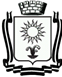 ПОСТАНОВЛЕНИЕАДМИНИСТРАЦИИ ГОРОДА-КУРОРТА КИСЛОВОДСКАСТАВРОПОЛЬСКОГО КРАЯ     24.08.2022                       город-курорт Кисловодск                         №   1058    .О назначении общественных обсуждений В соответствии с Федеральным законом от 06 октября 2003 года № 131-ФЗ «Об общих принципах организации местного самоуправления в Российской Федерации», Градостроительным кодексом Российской Федерации, Законом Ставропольского края от 02 марта 2005 года № 12-кз «О местном самоуправлении в Ставропольском крае», Уставом городского округа города-курорта Кисловодска, администрация города-курорта Кисловодска.ПОСТАНОВЛЯЕТ:1. Назначить проведение общественных обсуждений по предоставлению разрешения на условно разрешенный вид использования земельного участка, по предоставлению разрешения на отклонение от предельных параметров разрешенного строительства с 1 сентября 2022 года по 9 сентября 2022 года.2. Вынести на общественные обсуждения, указанные в п.1 настоящего постановления, проекты решений:2.1. о предоставлении разрешения на условно разрешенный вид использования земельного участка с кадастровым номером 26:34:130203:4, площадью 582 м2, расположенного по адресу: г. Кисловодск, ул. Толстого, 4, под «магазины», в территориальной зоне Ж-2 (зона застройки малоэтажными жилыми домами);2.2. о 	предоставлении разрешения на отклонение от предельных параметров разрешенного строительства, в части изменения максимального размера земельного участка, в том числе площади, по адресу: г. Кисловодск, п. Белореченский, ул. Овражная, 11, с кадастровым номером 26:34:130252:45, с 800 м2 до 900 м2, в территориальной зоне Ж-1 (зона индивидуальной жилой застройки), в целях установления вида разрешенного использования земельного участка «для индивидуального жилищного строительства»; 2.3. о предоставлении разрешения на условно разрешенный вид использования земельного участка с кадастровым номером 26:34:090201:439, площадью 8771 м2 расположенного по адресу: г. Кисловодск, ул. Форелевое хозяйство, под «под гостиницу», в территориальной зоне ПД (зона производственной деятельности);2.4. о предоставлении разрешения на условно разрешенный вид использования образуемого земельного участка с кадастровым номером 26:34:050125:ЗУ1, площадью 388 м2, расположенного по адресу: г. Кисловодск, ул. Фрунзе (между домами № 15-19), под «малоэтажную многоквартирную жилую застройку» и предоставление разрешения на отклонение от предельных параметров разрешенного строительства в части минимального размера земельного участка, в том числе площади, под «малоэтажную жилую застройку» с 900 м2 до 388 м2, в территориальной зоне Ж-1 (зона индивидуальной жилой застройки);2.5. о предоставлении разрешения на отклонение от предельных параметров разрешенного строительства, в части сокращения расстояния от границы земельного участка по адресу: г. Кисловодск, ул. Станичная, 61, с кадастровым номером 26:34:080133:12, в целях определения мест допустимого размещения зданий, строений, сооружений, за пределами которых запрещено строительство зданий, строений, сооружений, с западной стороны с 3 м до 1 м, в территориальной зоне Ж-1 (зона индивидуальной жилой застройки);2.6. о предоставлении разрешения на условно разрешенный вид использования земельного участка с кадастровым номером 26:34:050301:8, площадью 1900 м2, расположенного по адресу: г. Кисловодск, п. Аликоновка, ул. Прямая, 11, с добавлением к существующему виду разрешенного использования, под «малоэтажную многоквартирную жилую застройку», в территориальной зоне Ж-1 (зона индивидуальной жилой застройки);2.7. о предоставлении разрешения на отклонение от предельных параметров разрешенного строительства, в части изменения максимального размера земельного участка, в том числе площади, по адресу: г. Кисловодск, ул. Боргустанская, 26, с кадастровым номером 26:34:080148:19, с 800 м2 до 882 м2, в территориальной зоне Ж-1 (зона индивидуальной жилой застройки), в целях установления вида разрешенного использования земельного участка «для индивидуального жилищного строительства»; 2.8. о предоставлении разрешения на условно разрешенный вид использования земельного участка с кадастровым номером 26:34:150110:45, площадью 732 м2, расположенного по адресу: г. Кисловодск, ул. Жуковского, 29, под «многоэтажную жилую застройку», в территориальной зоне Ж-3 (зона застройки среднеэтажными жилыми домами);2.9. о предоставлении разрешения на условно разрешенный вид использования земельного участка с кадастровым номером 26:34:020207:22, площадью 4065 м2, расположенного по адресу: г. Кисловодск, ул. Желябова/К.Цеткин, 21/9, под «многоэтажную жилую застройку», в территориальной зоне Ж-3 (зона застройки среднеэтажными жилыми домами); 2.10. о предоставлении разрешения на отклонение от предельных параметров разрешенного строительства, в части изменения минимального размера земельного участка, в том числе площади, по адресу: г. Кисловодск, ул. Калинина, 8а, с кадастровым номером 26:34:130106:29, с 16 м2 до 18 м2, в территориальной зоне Ж-2 (зона застройки малоэтажными жилыми домами); 2.11. о предоставлении разрешения на отклонение от предельных параметров разрешенного строительства, в части изменения минимального размера земельного участка, в том числе площади, по адресу: г. Кисловодск, ул. Калинина, 8а, с кадастровым номером 26:34:130106:30, с 17 м2 до 18 м2, в территориальной зоне Ж-2 (зона застройки малоэтажными жилыми домами).3. Установить, что предложения и замечания по рассматриваемым вопросам принимаются в письменном виде в адрес комиссии по землепользованию и застройке города-курорта Кисловодска, а также посредством записи в книге (журнале) учета посетителей экспозиции проекта, подлежащего рассмотрению на общественных обсуждениях в период с 1 сентября 2022 года по 7 сентября 2022 года включительно.4. Поручить комиссии по землепользованию и застройке городского округа города-курорта Кисловодска:	4.1. организацию и проведение общественных обсуждений, указанных в пункте 1 настоящего постановления;4.2. организовать проведение экспозиции по адресу г. Кисловодск, ул. А. Губина, 9, помещение управления архитектуры и градостроительства администрации города-курорта Кисловодска, каждый вторник и четверг с 15-00 до 17-00.5. Установить, что расходы, связанные с организацией и проведением общественных обсуждений по предоставлению разрешения на условно-разрешенный вид использования земельного участка, по предоставлению разрешения на отклонение от предельных параметров разрешенного строительства, несет физическое лицо, заинтересованное в предоставлении такого разрешения.6. Информационно-аналитическому отделу администрации города-курорта Кисловодска опубликовать настоящее постановление в городском общественно-политическом еженедельнике «Кисловодская газета» и на официальном сайте администрации города-курорта Кисловодска в сети Интернет с целью информирования населения.7. Настоящее постановление вступает в силу со дня подписания.Глава города-курортаКисловодска								         Е.И. Моисеев